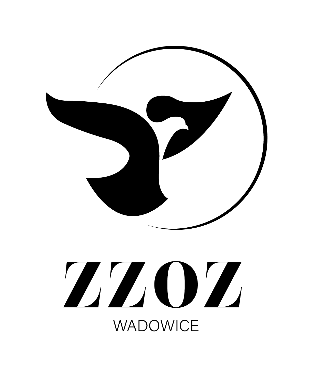            Zespół Zakładów Opieki Zdrowotnej w Wadowicach
                ul. Karmelicka 5, 34-100 Wadowice                  www.zzozwadowice.pl, email: sekretariat@zzozwadowice.plZałącznik nr 2Formularz Ofertowy (wzór)Nazwa, adres Wykonawcy………………………...................................................................................................Regon:.................................................................... NIP: ................................................................................Tel:.......................................................................... Fax: ................................................................................Internet:...............................................................    e- mail: ..........................................................................Osoba odpowiedzialna za realizację umowy: ................................................................................................(Imię i nazwisko, numer telefonu)Osoba upoważniona do podpisania umowy:………………………………………………………………..……………………(Imię i nazwisko, stanowisko)Oferta cenowa (w PLN), znak: ZP.26.2.8.2024 *Pakiet nr ……….*Tabelę należy powtórzyć dla każdego oferowanego pakietuWartość oferty dla Pakietu nr 1: ................. zł netto, ..................... zł brutto Wartość oferty dla Pakietu nr 2: ................. zł netto, ..................... zł brutto Termin dostawy …….. (max 14) dni od dnia zawarcia umowy - dotyczy Pakietu nr 1Termin dostawy …….. (max 14) dni od daty złożenia zamówienia - dotyczy Pakietu nr 2Termin płatności: 60 dni od daty dostarczenia prawidłowo wystawionej faktury VAT do siedziby Zamawiającego, w formie przelewu.Wykonawca udziela …… (min 3) lat gwarancji na asortyment.Oświadczam/y, że oferowana wartość oferty jest ceną ostateczną do zapłaty z uwzględnieniem wszelkich rabatów oraz kosztów.Oświadczam/y, że zapoznałem/liśmy się z warunkami określonymi w niniejszym zaproszeniu i przyjmuję/emy je bez zastrzeżeń.Oświadczam/ y, że w przypadku uznania mojej/ naszej oferty za najkorzystniejszą zobowiązuję/emy się do realizacji zamówienia na warunkach zawartych w zaproszeniu wraz z załączonym do niego projektem umowy.Wymienione niżej dokumenty stanowią tajemnicę przedsiębiorstwa i nie mogą być udostępniane osobom trzecim:…………………………………………………..Oświadczam/y, że przewiduję/emy powierzenie podwykonawcom …………………………………………… (podać nazwę firmy podwykonawcy)*.Części realizacji zamówienia, jakie powierzam/y podwykonawcy*:12.1.…………………………………………………..12.2.…………………………………………………..Oświadczam/y, że nie przewiduję/emy powierzenia podwykonawcom realizacji części zamówienia*Oświadczam/y, że:zostałem poinformowany zgodnie z art. 13 ust. 1 i 2 RODO o przetwarzaniu moich danych osobowych na potrzeby niniejszego postępowania o udzielenie zamówienia publicznego oraz zawarcia i realizacji umowywypełniłem obowiązki informacyjne przewidziane w art. 13 lub art. 14 RODO wobec osób fizycznych, od których dane osobowe bezpośrednio lub pośrednio pozyskałem w celu ubiegania się o udzielenie zamówienia publicznego i zobowiązuję się wypełnić je wobec osób fizycznych od których dane osobowe bezpośrednio lub pośrednio pozyskam w celu zawarcia i realizacji umowyW związku z art. 7 ust. 1 ustawy z dnia 13 kwietnia 2022 r. o szczególnych rozwiązaniach w zakresie przeciwdziałania wspieraniu agresji na Ukrainę oraz służących ochronie bezpieczeństwa narodowego OŚWIADCZAM, że: Wykonawca jest* / nie jest* wymieniony w wykazach określonych w rozporządzeniu 765/2006
i rozporządzeniu 269/2014 albo wpisany na listę na podstawie decyzji w sprawie wpisu na listę rozstrzygającej
o zastosowaniu środka, o którym mowa w art. 1 pkt 3 ww. ustawy; beneficjentem rzeczywistym Wykonawcy w rozumieniu ustawy z dnia 1 marca 2018 r. o przeciwdziałaniu praniu pieniędzy oraz finansowaniu terroryzmu (Dz. U. z 2022 r. poz. 593 i 655) jest* / nie jest* osoba wymieniona w wykazach określonych w rozporządzeniu 765/2006 i rozporządzeniu 269/2014 albo wpisana na listę lub będąca takim beneficjentem rzeczywistym od dnia 24 lutego 2022 r., o ile została wpisana na listę na podstawie decyzji w sprawie wpisu na listę rozstrzygającej o zastosowaniu środka, o którym mowa w art. 1 pkt 3 ww. ustawy;jednostką dominującą Wykonawcy w rozumieniu art. 3 ust. 1 pkt 37 ustawy z dnia 29 września 1994 r. o rachunkowości (Dz. U. z 2021 r. poz. 217, 2105 i 2106), jest* / nie jest* podmiot wymieniony w wykazach określonych w rozporządzeniu 765/2006 i rozporządzeniu 269/2014 albo wpisany na listę lub będący taką jednostką dominującą od dnia 24 lutego 2022 r., o ile został wpisany na listę na podstawie decyzji w sprawie wpisu na listę rozstrzygającej o zastosowaniu środka, o którym mowa w art. 1 pkt 3 ww. ustawy.…………………………………….					                	………………………………………………..(miejscowość, data)	(podpis osoby uprawnionej do	reprezentowania Wykonawcy)* niepotrzebne skreślićLp.Nazwa asortymentuNazwa handlowa Ilość
/
j.m. Cena jednostkowa nettoWartość netto% VATWartość bruttoNumer katalogowyNazwa producenta12 itdRAZEM:RAZEM:RAZEM:RAZEM:RAZEM:XX